Consignes pour les 5P coiffure et 5P aide familialeQuestionnaire : budget des ménages (revenus de remplacement / complément (ONSS))A faire pour le lundi 14/11 : questions de 1 11 A faire pour le lundi 4/1 : questions de 12 22…pour d’éventuelles questions. Ou via mon adresse mail : igor.porru@hotmail.com   Tous les travaux/évaluation non rendus doivent quand même être faits et compteront pour la deuxième période. S’ils n’étaient pas faits pour la deuxième période, ils seraient de nouveau sanctionnés d’un zéro !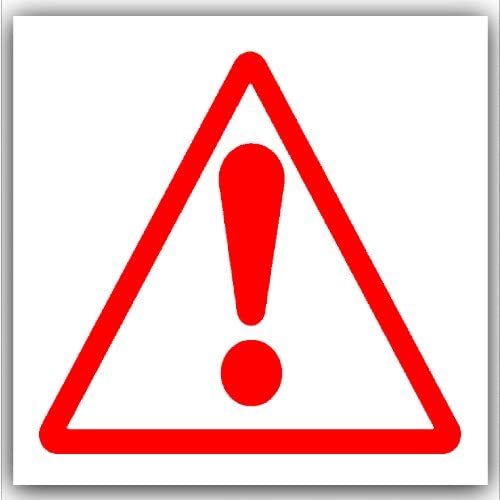 